Energy Efficiency in <insert community>Recommendations for Maintenance and Operations StaffMarch 2015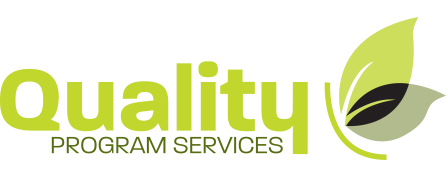                     Developed bythrough support of 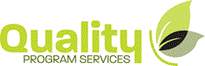 the Ministry of Energy and Mines and BC HydroThese charts and checklists can assist you in carrying out and prioritizing maintenance activities, and to develop new construction standards as part of an energy efficiency program in your community. They are intended to supplement the interactive energy efficiency workshop, which details your community’s energy situation. Factors Affecting Energy ConsumptionEnergy efficiency is generally affected by three main factors: the quality of home construction and materials at the beginning, the frequency and extent of good maintenance practices, and how residents use the home and its components. Each is important for consideration in developing an energy program, and the extent to which each is applicable may be different depending on your current situation.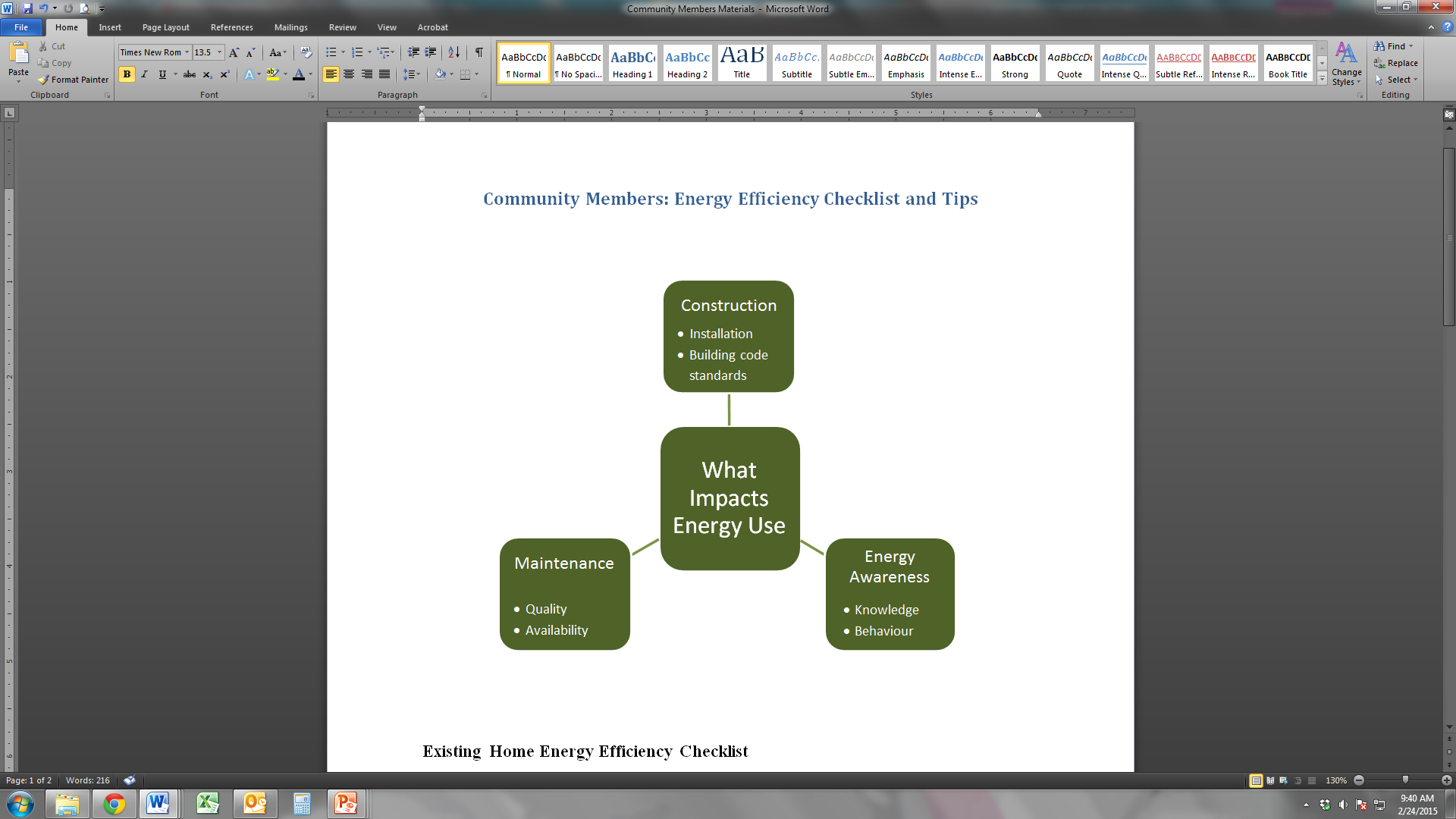 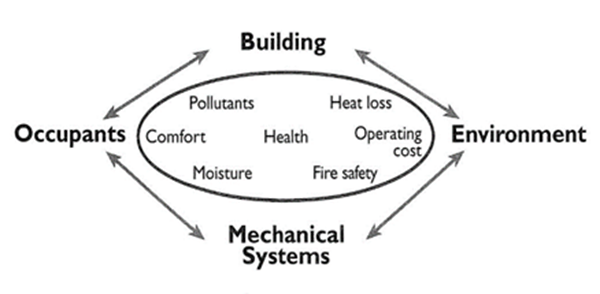 Where Energy Dollars GoThe following breakdown shows where most energy dollars are spent. By far, the largest amount is spent on heating, of both your home and water. Therefore, in developing a priority of actions within your community, you may want to focus initial efforts on improving air sealing, increasing insulation, and upgrading to better heating systems (e.g., installing efficient wood/electric furnaces that capitalize on using wood with the benefit of having backup heat when residents are not home).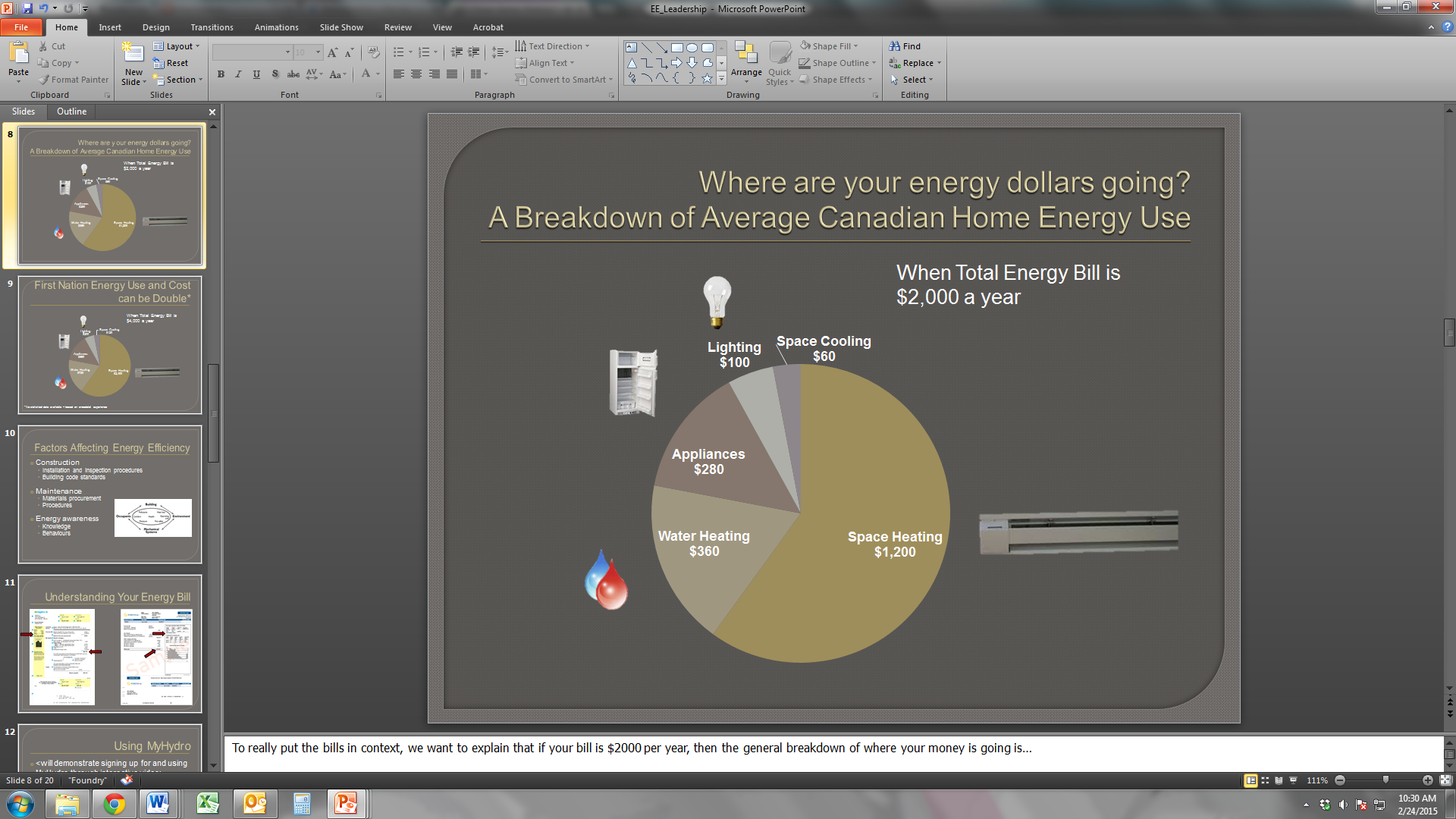 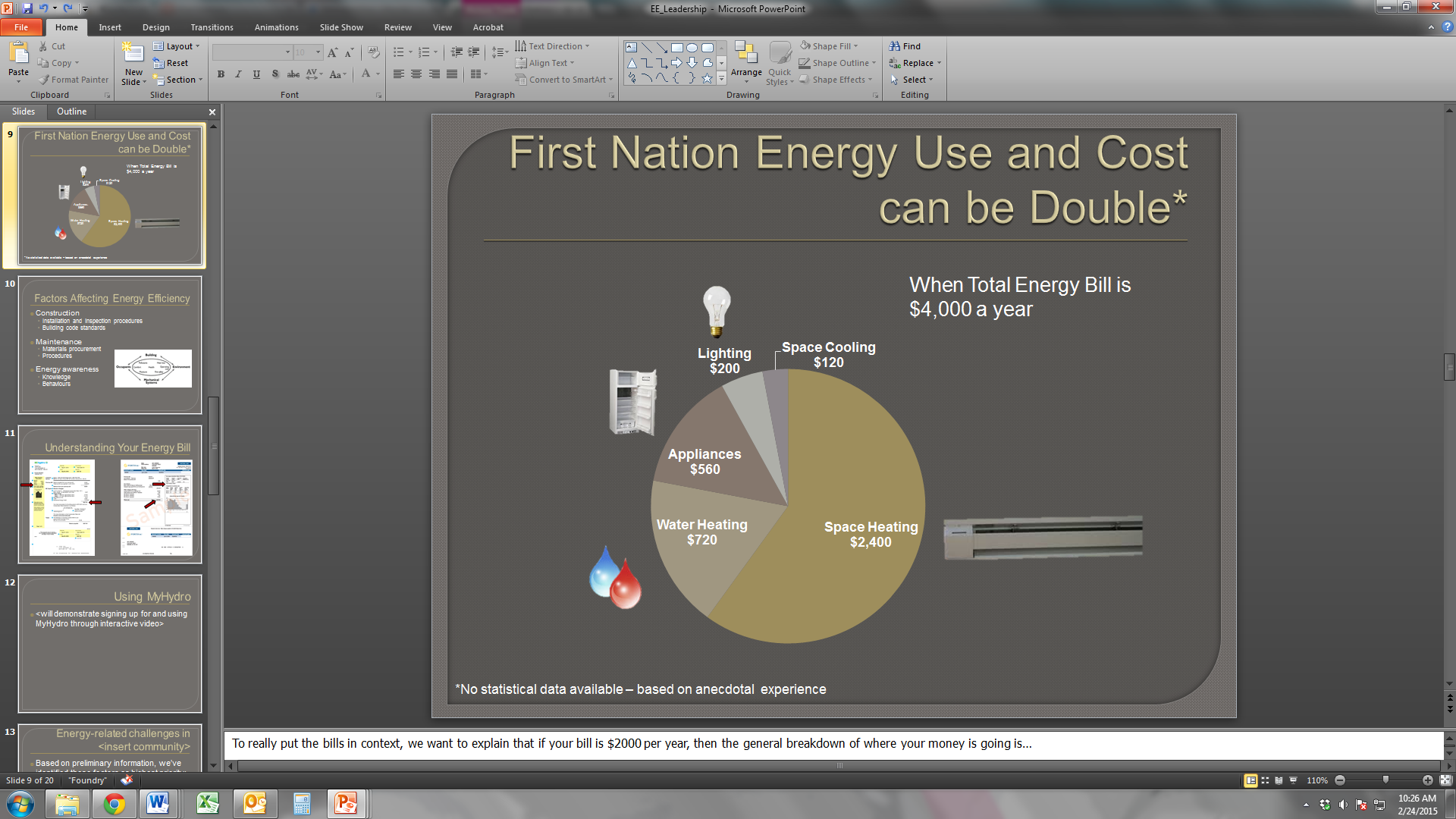 Home Energy Maintenance ChecklistHeatingCaulk and weather-strip doors and windows.Caulk and seal leaks where plumbing, ducting, or electrical wiring penetrates through exterior walls, floors, and ceilings.Use an inexpensive door sweep to reduce air leakage under exterior doors.Seal small holes around water pipes and stuff insulation into larger holes around plumbing fixtures.Use foam gaskets that fit behind cover plates to reduce heat loss around light switches and electrical outlets.Seal all joints in sheet metal ducts in a forced air furnace with mastic or other appropriate tape.Insulate ducts passing through unheated spaces.Install insulating gaskets behind electrical outlets and switch plates on exterior walls.Upgrade ceiling insulation to R-40 (higher R values mean greater insulation levels and thus more energy savings).Insulate exterior heated basement walls to at least R-20.Insulate floors over unheated areas to R-20.Install storm windows over single pane windows or use plastic film window kits.Replace an aging furnace with an efficient model, preferably one with an Energy Star® label.Replace single pane windows with energy efficient double pane windows mounted in non-conducting window frames.Install temperature controls on all space heat appliances.Hot WaterRepair leaky faucets.Add an insulating wrap to an older water heater; for a new water heater check your manual to see if this is recommended.Install high efficiency low-flow showerheads.Replace your water heater, when needed, with an efficient Energy Star® model. AppliancesChoose a refrigerator/freezer with automatic moisture control. Purchase Energy Star® appliances.LightingInstall CFL or LED bulbs in the fixtures that receive high use. Control outdoor lights with sensors or timers so they stay off during the day.Maintenance Impacts on Home Comfort and SafetyMake a list of what you expect from a house.Consider the impact of doing specific maintenance on a home.Example: A cable is routed from downstairs to an upstairs room along the outside of the house. Holes are drilled in the building envelope to create access for the cable. Penetrations are not sealed.Negative impacts of doing this maintenance without sealing:Consider the impact of not doing specific maintenance on the homes.Example: A gas furnace is not regularly serviced.Negative impacts of not doing this maintenance:Example: Windows and doors are not properly installed and sealed.Negative impacts of doing this maintenance improperly:New Construction Insulation and Air Seal Checklist**Explanation and graphics of air sealing details can be found in the Illustrated Guide to Energy Efficiency Requirements for Houses in BC included on the USB provided. Please refer to your correct region for more information.Building Construction Standard ComparisonThe BC Building Code has recently adopted new requirements for energy efficiency of new homes.  These requirements and the building code reference are summarized below.*A copy of the Illustrated Guide to Energy Efficiency Requirements for Houses in BC (a supplement to the BC Building Code Standards) is included on the USB provided. Please refer to your correct region for more information.                                                                           Did you know?Policy DevelopmentA holistic Housing Policy, including energy efficiency requirements, represents the ‘tip of the iceberg’ in terms of the larger management and housing structure in a community. The following pyramid highlights a logical series of steps and considerations that can be followed to build a solid foundation for policy development.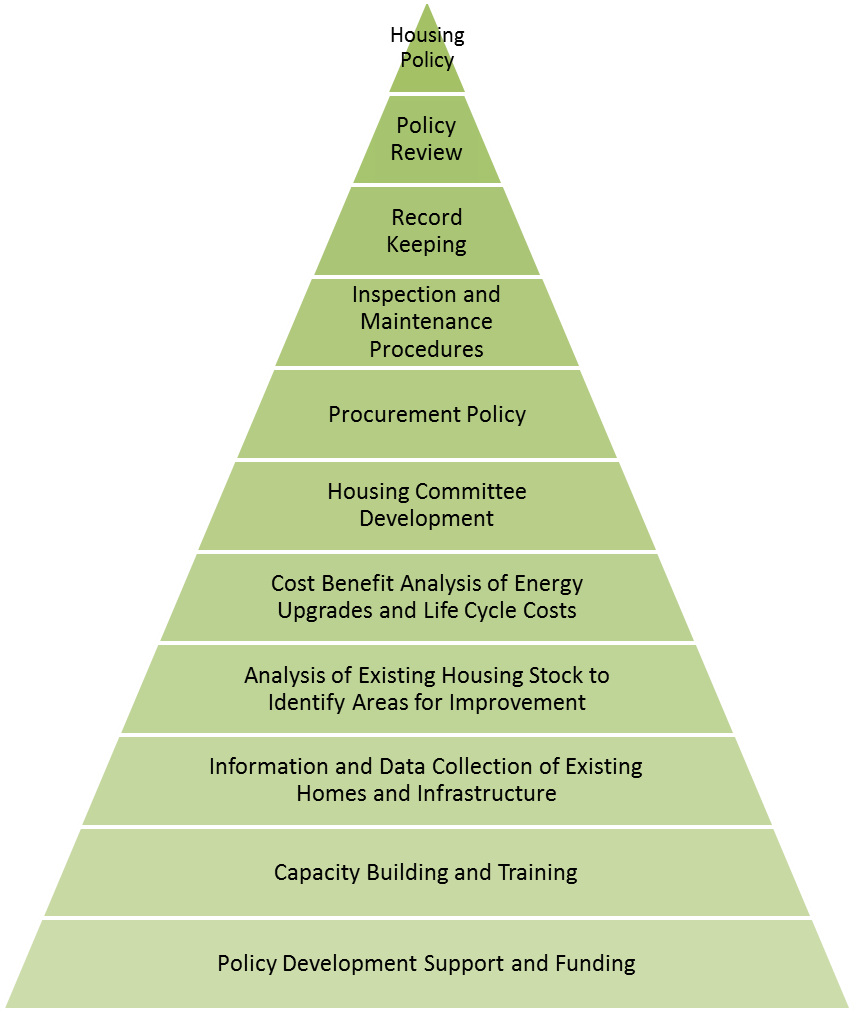 Here’s a start:Keep the wet outTake moisture outKeep the wind outStop drafts in the winterAllow gentle breezes in the summerKeep dust outKeep animals and insects outAllow residents to easily come in and outKeep the sun outKeep the heat inKeep us comfortableAdd your own:Keep us warm in the winterKeep us cool in the summerKeep our energy bills lowKeep the noise outKeep the music inGive us privacyStore our possessionsTo be free from hazards and dangersTo be aesthetically pleasingLow maintenance costsLong life Keep the wet outTake moisture outKeep the wind outStop drafts in the winterAllow gentle breezes in the summerKeep dust outKeep animals and insects outAllow residents to easily come in and outKeep the sun outKeep the heat inKeep us comfortableKeep us warm in the winterKeep us cool in the summerKeep our energy bills lowKeep the noise outKeep the music inGive us privacyStore our possessionsTo be free from hazards and dangersTo be aesthetically pleasingLow maintenance costsLong life Keep the wet outTake moisture outKeep the wind outStop drafts in the winterAllow gentle breezes in the summerKeep dust outKeep animals and insects outAllow residents to easily come in and outKeep the sun outKeep the heat inKeep us comfortableKeep us warm in the winterKeep us cool in the summerKeep our energy bills lowKeep the noise outKeep the music inGive us privacyStore our possessionsTo be free from hazards and dangersTo be aesthetically pleasingLow maintenance costsLong life Keep the wet outTake moisture outKeep the wind outStop drafts in the winterAllow gentle breezes in the summerKeep dust outKeep animals and insects outAllow residents to easily come in and outKeep the sun outKeep the heat inKeep us comfortableKeep us warm in the winterKeep us cool in the summerKeep our energy bills lowKeep the noise outKeep the music inGive us privacyStore our possessionsTo be free from hazards and dangersTo be aesthetically pleasing Low maintenance costsLong life Insulation /Air Seal DetailInsulationContinuityAir BarrierContinuityInterior pony wall at a basement Rim joist Interior wall penetrating an exterior wall Insulated floor above garage Electrical penetrationElectric panel set into an exterior wall Duct penetrating at a wallWall behind shower/tub Wall behind fireplace Staircase walls Plumbing stack in an exterior wall Wall adjoining porch roof Door frame connection to a wall Attic knee walls Skylight shaft walls Attic access panel / stairDropped ceiling/soffitRecessed lighting fixturesCantilevered/floors over unheated spacesSteel/Masonry chimney penetrating an atticPart wall at an exterior wall and attic Plumbing stack at an attic penetrationTapered insulation at the attic edge Slab-edge Insulation Large beam set into a wall Attic/garage framing running alongside an exterior insulated wall Window and door and skylight rough openingConcrete in ICF penetrations Joints in air barrierCurrent BC Building CodeEnerguide 80R-2000Energy Star®RequirementsInsulation, space and water heating equipment designed and installed in accordance with 9.36 of the BC Building CodeUse energy efficient windows, heat recovery ventilation or improved insulation to meet energy targetHigh efficiency space and water heating appliancesHeat recovery ventilation requiredMandatory air tightness levelsIncreased insulation of building enclosure to meet Energuide 80 performance levelUse Energy Star® windowsUse Energy Star® appliancesHeat recovery ventilation requiredIncreased insulation of building enclosure above code minimumMandatory air tightness levelsHigh efficiency space and water heating appliancesCostsStandardAdditional $8,000 - $12,000 (or higher) per house Additional $8000 - $12,000 (or higher) per houseAdditional $10,000 - $15,000 (or higher) per housePotential Energy SavingsBaselineVaries20%20%BenefitsCost effective house and construction costReduced operating costsImproved indoor air qualityReduced noiseImproved humidity controlReduced operating costsImproved indoor air qualityReduced noiseImproved humidity controlBuilt by certified R2000 contractorReduced operating costsImproved indoor air qualityReduced noiseImproved humidity controlDrawbacksUnquantified higher operating costs reflecting lower air sealing and other construction standardsHigher initial costInvestment in additional training for maintenance persons on new componentsHigher initial costInvestment in additional training for maintenance persons on new componentsHigher initial costInvestment in additional training for maintenance persons for new componentsRequirementBC Building Code Reference*Insulate ceilings, walls, and floors Table 9.36.2.6.A and Table 9.36.2.6.B. for the correct climate zone.Use energy efficient windows, door and skylights Table 9.36.2.7 A, B and C for the correct climate zone.Insulate foundations and assemblies in contact with the groundTable 9.36.2.8.A or B for the correct climate zone.Ducts located in the attic or garage are sealed and insulated.9.36.3.2.Dampers are installed at air inlets and exhausts.9.36.3.3.Heating equipment is located within the house9.36.3.5.Temperature controls are installed on heating and cooling equipment.9.36.3.6.Space heating and domestic hot water appliance meet efficiency requirements.Tables 9.36.3.10. and 9.36.4.2.Service water heating pipes are insulated at the inlet and outlet of storage tanks.9.36.4.4.Water heaters have temperature controls.9.36.4.5.The air barrier details, materials and locations have been identified.9.36.2.9., 9.36.2.10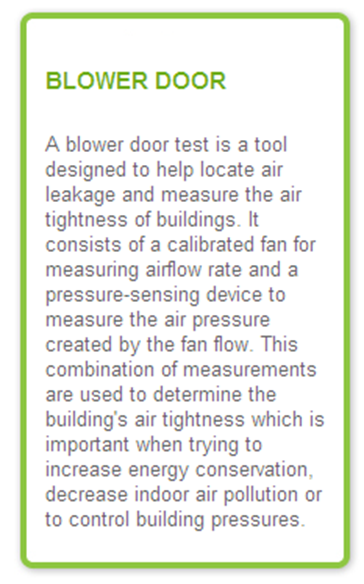 